CARTA DE RECOMENDAÇÃO¨Nome do candidato: Endereço completo:Senhor(a) Professor(a)/Pesquisador(a):       O candidato acima pretende realizar curso de pós-graduação em Modelagem Computacional nesta universidade. A Comissão de Pós-Graduação terá melhores condições de avaliar as potencialidades do candidato com base nas informações e observações confidenciais que você possa fazer.a) Desde que ano conhece o candidato?b) Durante quanto tempo conheceu o candidato mais de perto? c) Em que tipo de atividade teve contato mais direto com o candidato?(1) como seu(sua) professor(a) na(s) disciplina(s):(2) como seu(sua) orientador(a) no curso de :(3) como seu(sua) chefe ou superior(a) em serviço no: (4) outras atividades (favor especificar): d) Comparando este candidato com outros com nível similar de educação e experiência, classifique o mesmo, quanto a sua aptidão para realizar estudos avançados e pesquisas, entre (indique uma das alternativas): e) Como classifica o candidato quanto aos atributos indicados no quadro abaixo?    *1-Fraco, 2-Regular, 3-Bom, 4-Muito bom, 5-Excelente
f) Finalmente, tente traçar de maneira objetiva um perfil capaz de qualificar o potencial do candidato:g) Você recomendaria o aluno ao seu programa de pós-graduação?h) Outras informações que julgar necessário acrescentar:Data e assinatura do recomendanteNome do recomendante:Cargo ou função:Formação pós-graduada (titulação e ano): Instituição de titulação do recomendante:Esta carta deve ser enviada, no formato pdf, para o e-mail selecaoPPGMC@furg.br.Universidade Federal de Rio Grande Programa de Pós-Graduação em Modelagem ComputacionalCaixa Postal 474,   96201-900  Rio Grande, RS , BrasilTel.: (53) 3293 –5055,  FAX: (53) 3233 -6623 e-mail: ppgmc@furg.br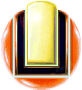 (   ) os 5 % mais aptos;(   ) os 10 % mais aptos;(   ) os 30 % mais aptos;(   ) os 50 % mais aptos;(   ) os 50 % menos aptos;(   ) os 10 % menos aptos.Nível* Nível* Nível* Nível* Nível* Nível* Atributos do Candidato 54321Sem condiçõesDomínio em sua área de conhecimento científicoFacilidade de aprendizado e/ou capacidade intelectualAssiduidade, perseverançaRelacionamento com colegas e superioresIniciativa, desembaraço, originalidade e liderançaCapacidade de expressão escrita